Технологическая картаТехнологическая картаПамяткаНайди как можно больше информации по твоей проблеме. Записывай всё, что может помочь тебе. Включай рисунки, картинки, фото, эскизы, пометки.Источники информации по кулинарии: журналы кулинарные книги, Интернет, советы мамы.Подумай!О вкусах членов твоей семьиКакие продукты тебе понадобятся?Чем полезно это блюдо?Сколько это будет стоить?Как блюдо будет выглядеть?Как ты будешь сервировать стол?ПамяткаНайди как можно больше информации по твоей проблеме. Записывай всё, что может помочь тебе. Включай рисунки, картинки, фото, эскизы, пометки.Источники информации по кулинарии: журналы кулинарные книги, Интернет, советы мамы.Подумай!О вкусах членов твоей семьиКакие продукты тебе понадобятся?Чем полезно это блюдо?Сколько это будет стоить?Как блюдо будет выглядеть?Как ты будешь сервировать стол?ПамяткаНайди как можно больше информации по твоей проблеме. Записывай всё, что может помочь тебе. Включай рисунки, картинки, фото, эскизы, пометки.Источники информации по кулинарии: журналы кулинарные книги, Интернет, советы мамы.Подумай!О вкусах членов твоей семьиКакие продукты тебе понадобятся?Чем полезно это блюдо?Сколько это будет стоить?Как блюдо будет выглядеть?Как ты будешь сервировать стол?ПамяткаНайди как можно больше информации по твоей проблеме. Записывай всё, что может помочь тебе. Включай рисунки, картинки, фото, эскизы, пометки.Источники информации по кулинарии: журналы кулинарные книги, Интернет, советы мамы.Подумай!О вкусах членов твоей семьиКакие продукты тебе понадобятся?Чем полезно это блюдо?Сколько это будет стоить?Как блюдо будет выглядеть?Как ты будешь сервировать стол?ПамяткаНайди как можно больше информации по твоей проблеме. Записывай всё, что может помочь тебе. Включай рисунки, картинки, фото, эскизы, пометки.Источники информации по кулинарии: журналы кулинарные книги, Интернет, советы мамы.Подумай!О вкусах членов твоей семьиКакие продукты тебе понадобятся?Чем полезно это блюдо?Сколько это будет стоить?Как блюдо будет выглядеть?Как ты будешь сервировать стол?ПамяткаНайди как можно больше информации по твоей проблеме. Записывай всё, что может помочь тебе. Включай рисунки, картинки, фото, эскизы, пометки.Источники информации по кулинарии: журналы кулинарные книги, Интернет, советы мамы.Подумай!О вкусах членов твоей семьиКакие продукты тебе понадобятся?Чем полезно это блюдо?Сколько это будет стоить?Как блюдо будет выглядеть?Как ты будешь сервировать стол?ПамяткаНайди как можно больше информации по твоей проблеме. Записывай всё, что может помочь тебе. Включай рисунки, картинки, фото, эскизы, пометки.Источники информации по кулинарии: журналы кулинарные книги, Интернет, советы мамы.Подумай!О вкусах членов твоей семьиКакие продукты тебе понадобятся?Чем полезно это блюдо?Сколько это будет стоить?Как блюдо будет выглядеть?Как ты будешь сервировать стол?ПамяткаНайди как можно больше информации по твоей проблеме. Записывай всё, что может помочь тебе. Включай рисунки, картинки, фото, эскизы, пометки.Источники информации по кулинарии: журналы кулинарные книги, Интернет, советы мамы.Подумай!О вкусах членов твоей семьиКакие продукты тебе понадобятся?Чем полезно это блюдо?Сколько это будет стоить?Как блюдо будет выглядеть?Как ты будешь сервировать стол?ПамяткаНайди как можно больше информации по твоей проблеме. Записывай всё, что может помочь тебе. Включай рисунки, картинки, фото, эскизы, пометки.Источники информации по кулинарии: журналы кулинарные книги, Интернет, советы мамы.Подумай!О вкусах членов твоей семьиКакие продукты тебе понадобятся?Чем полезно это блюдо?Сколько это будет стоить?Как блюдо будет выглядеть?Как ты будешь сервировать стол?ПамяткаНайди как можно больше информации по твоей проблеме. Записывай всё, что может помочь тебе. Включай рисунки, картинки, фото, эскизы, пометки.Источники информации по кулинарии: журналы кулинарные книги, Интернет, советы мамы.Подумай!О вкусах членов твоей семьиКакие продукты тебе понадобятся?Чем полезно это блюдо?Сколько это будет стоить?Как блюдо будет выглядеть?Как ты будешь сервировать стол?ПамяткаНайди как можно больше информации по твоей проблеме. Записывай всё, что может помочь тебе. Включай рисунки, картинки, фото, эскизы, пометки.Источники информации по кулинарии: журналы кулинарные книги, Интернет, советы мамы.Подумай!О вкусах членов твоей семьиКакие продукты тебе понадобятся?Чем полезно это блюдо?Сколько это будет стоить?Как блюдо будет выглядеть?Как ты будешь сервировать стол?ПамяткаНайди как можно больше информации по твоей проблеме. Записывай всё, что может помочь тебе. Включай рисунки, картинки, фото, эскизы, пометки.Источники информации по кулинарии: журналы кулинарные книги, Интернет, советы мамы.Подумай!О вкусах членов твоей семьиКакие продукты тебе понадобятся?Чем полезно это блюдо?Сколько это будет стоить?Как блюдо будет выглядеть?Как ты будешь сервировать стол?ПамяткаНайди как можно больше информации по твоей проблеме. Записывай всё, что может помочь тебе. Включай рисунки, картинки, фото, эскизы, пометки.Источники информации по кулинарии: журналы кулинарные книги, Интернет, советы мамы.Подумай!О вкусах членов твоей семьиКакие продукты тебе понадобятся?Чем полезно это блюдо?Сколько это будет стоить?Как блюдо будет выглядеть?Как ты будешь сервировать стол?ПамяткаНайди как можно больше информации по твоей проблеме. Записывай всё, что может помочь тебе. Включай рисунки, картинки, фото, эскизы, пометки.Источники информации по кулинарии: журналы кулинарные книги, Интернет, советы мамы.Подумай!О вкусах членов твоей семьиКакие продукты тебе понадобятся?Чем полезно это блюдо?Сколько это будет стоить?Как блюдо будет выглядеть?Как ты будешь сервировать стол?ПамяткаНайди как можно больше информации по твоей проблеме. Записывай всё, что может помочь тебе. Включай рисунки, картинки, фото, эскизы, пометки.Источники информации по кулинарии: журналы кулинарные книги, Интернет, советы мамы.Подумай!О вкусах членов твоей семьиКакие продукты тебе понадобятся?Чем полезно это блюдо?Сколько это будет стоить?Как блюдо будет выглядеть?Как ты будешь сервировать стол?ПамяткаНайди как можно больше информации по твоей проблеме. Записывай всё, что может помочь тебе. Включай рисунки, картинки, фото, эскизы, пометки.Источники информации по кулинарии: журналы кулинарные книги, Интернет, советы мамы.Подумай!О вкусах членов твоей семьиКакие продукты тебе понадобятся?Чем полезно это блюдо?Сколько это будет стоить?Как блюдо будет выглядеть?Как ты будешь сервировать стол?ПамяткаНайди как можно больше информации по твоей проблеме. Записывай всё, что может помочь тебе. Включай рисунки, картинки, фото, эскизы, пометки.Источники информации по кулинарии: журналы кулинарные книги, Интернет, советы мамы.Подумай!О вкусах членов твоей семьиКакие продукты тебе понадобятся?Чем полезно это блюдо?Сколько это будет стоить?Как блюдо будет выглядеть?Как ты будешь сервировать стол?ПамяткаНайди как можно больше информации по твоей проблеме. Записывай всё, что может помочь тебе. Включай рисунки, картинки, фото, эскизы, пометки.Источники информации по кулинарии: журналы кулинарные книги, Интернет, советы мамы.Подумай!О вкусах членов твоей семьиКакие продукты тебе понадобятся?Чем полезно это блюдо?Сколько это будет стоить?Как блюдо будет выглядеть?Как ты будешь сервировать стол?Критерииомлет яичницаяичницаЯйцо «Пашот»Соответствие вкусам семьиДоступные продуктыПолезность блюд ЭкономичностьКритерииомлет яичницаЯйцо «Пашот»Соответствие вкусам семьиДоступные продуктыПолезность блюд ЭкономичностьКритерииомлет яичницаЯйцо «Пашот»Соответствие вкусам семьиДоступные продуктыПолезность блюд ЭкономичностьКритерииомлет яичницаЯйцо «Пашот»Соответствие вкусам семьиДоступные продуктыПолезность блюд ЭкономичностьингредиентыКол-вопоследовательностьинструментыингредиентыКол-вопоследовательностьинструменты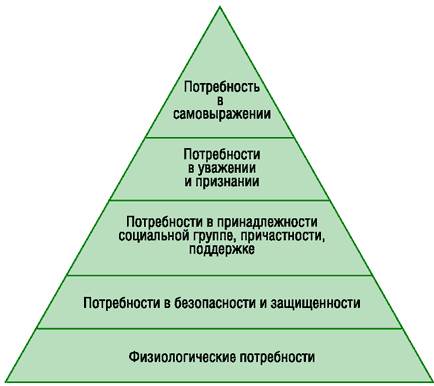 Очки для работы в мастерской Чайный сервизТелефон (последняя модель)Школьный учебникКартинаОчки для работы в мастерской Чайный сервизТелефон (последняя модель)Школьный учебникКартинаОчки для работы в мастерской Чайный сервизТелефон (последняя модель)Школьный учебникКартинаОчки для работы в мастерской Чайный сервизТелефон (последняя модель)Школьный учебникКартинаКритерииомлет яичницаЯйцо «Пашот»Соответствие вкусам семьиДоступные продуктыПолезность блюд ЭкономичностьКритерииомлет яичницаЯйцо «Пашот»Соответствие вкусам семьиДоступные продуктыПолезность блюд ЭкономичностьКритерииомлет яичницаЯйцо «Пашот»Соответствие вкусам семьиДоступные продуктыПолезность блюд Экономичность